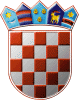 	REPUBLIKA HRVATSKA	DRŽAVNO IZBORNO POVJERENSTVO	REPUBLIKE HRVATSKEKLASA:	003-08/20-01/01URBROJ:	507-02/02-20-60/1Zagreb, 	17. kolovoza 2020.IZVADAK IZ ZAPISNIKA224. sjednice Državnog izbornog povjerenstva Republike Hrvatskeodržane korištenjem elektroničkih sredstava komunikacije (e-poštom) podredno telefonskim putem 17. kolovoza 2020.D N E V N I   R E DDonošenje Rješenja kojim se dopunjava Rješenja o imenovanju proširenog sastava Županijskog izbornog povjerenstva Zagrebačke županije na prijevremenim izborima za općinskog načelnika i zamjenika općinskog načelnika Općine BrckovljaniDnevni red je prihvaćen te je na sjednici usvojeno:Ad.1. Rješenje kojim se dopunjava Rješenje o imenovanju proširenog sastava Županijskog izbornog povjerenstva Zagrebačke županije na prijevremenim izborima za općinskog načelnika i zamjenika općinskog načelnika Općine Brckovljani      	       Zamjenica tajnice 			                                  Predsjednik          Lada Jellačić, v.r.                    			                     Đuro Sessa, v.r.